Paste worksheets, handouts and lesson materials here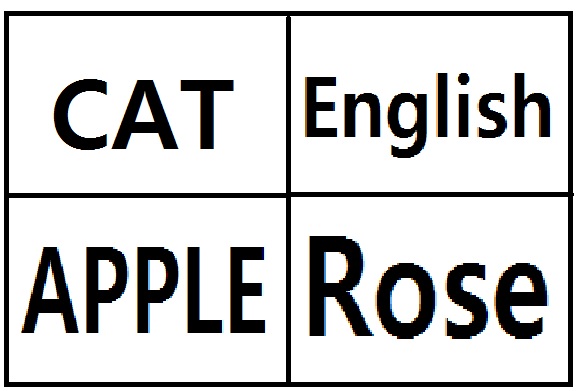 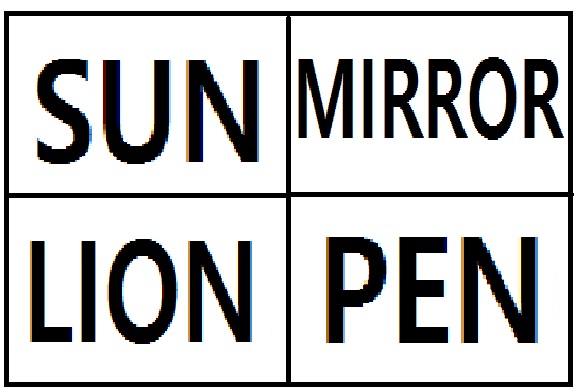 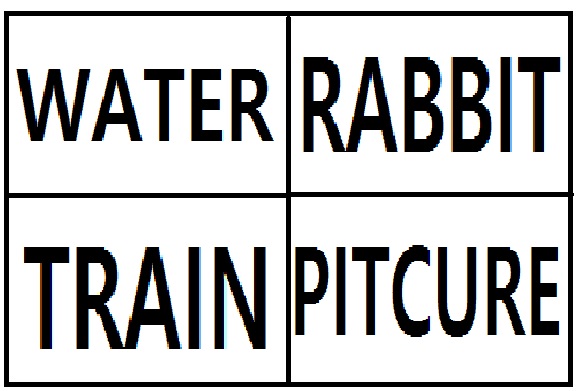 Power point         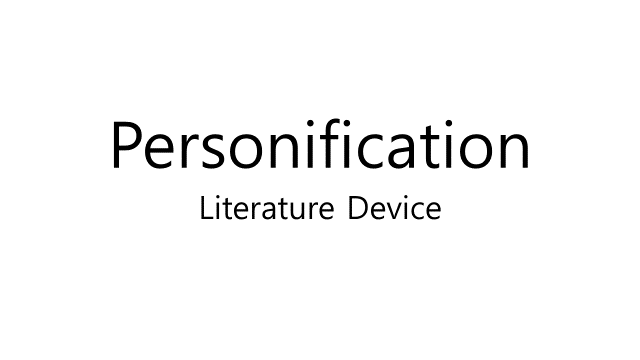 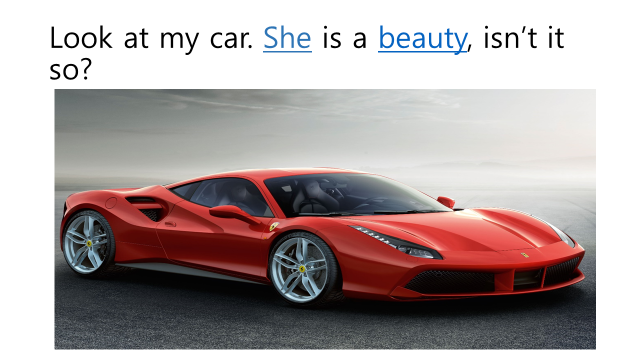 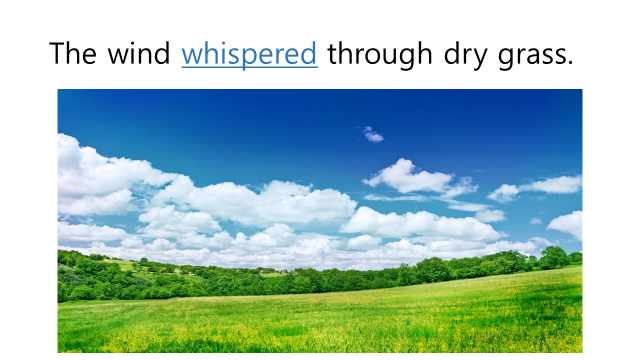 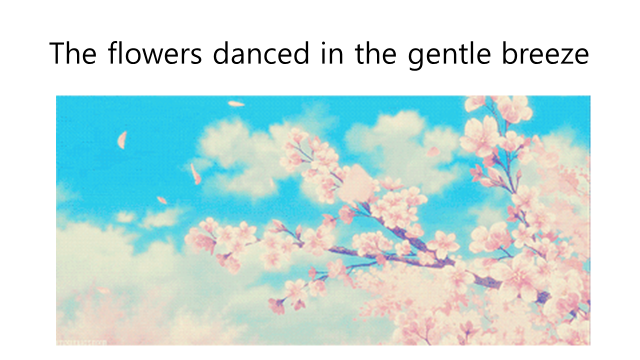 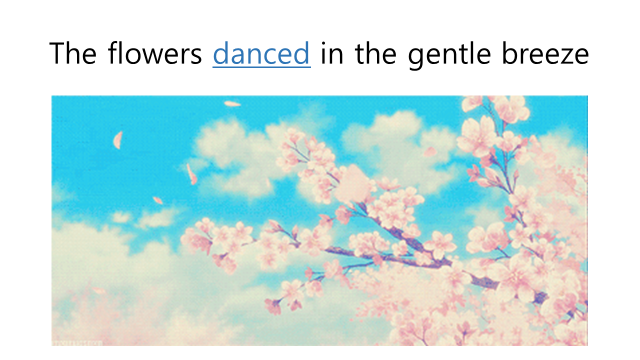 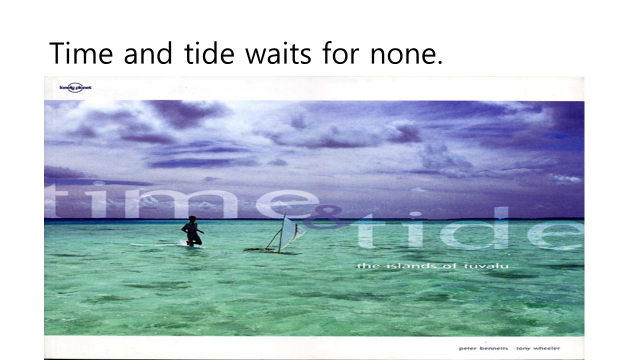 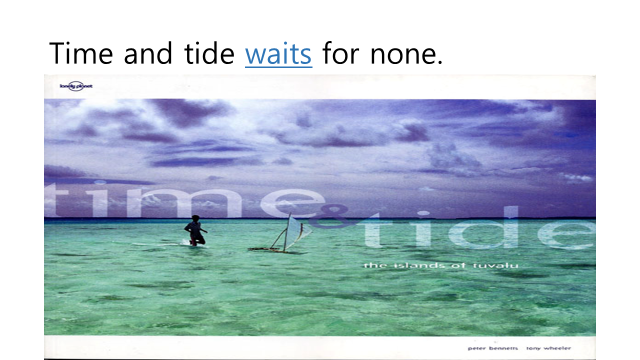 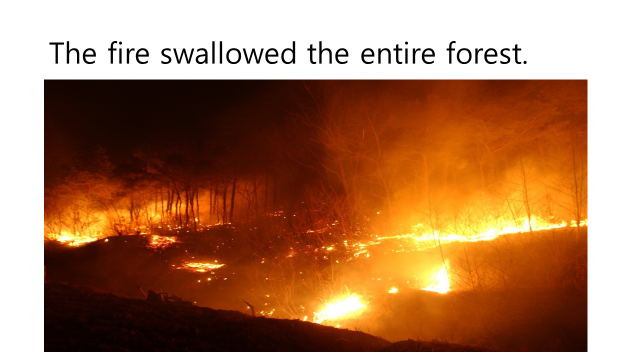 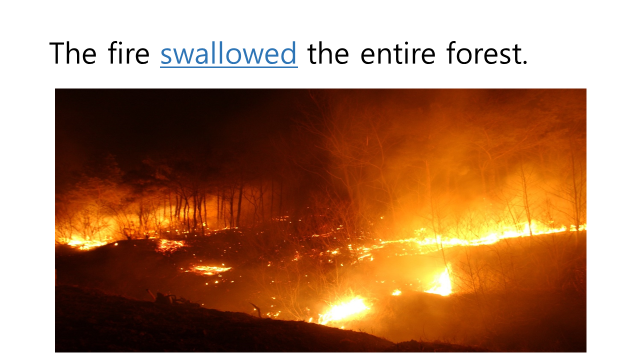 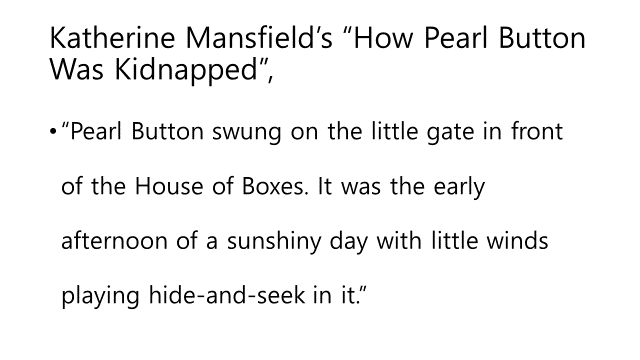 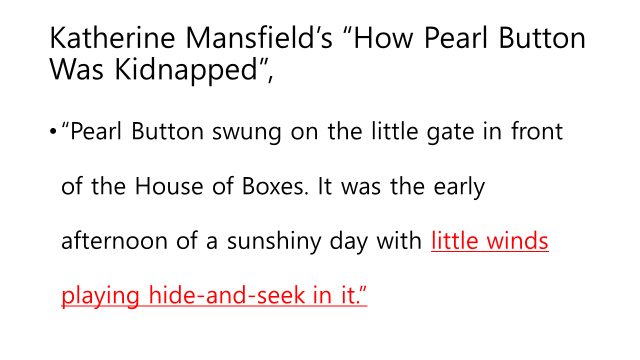 Personification in the literature worksheetNAME:                                                      DATE:1. Taken from L. M. Montgomery’s “The Green Gables Letters”,“I hied me away to the woods—away back into the sun-washed alleys carpeted with fallen gold and glades where the moss is green and vivid yet. The woods are getting ready to sleep—they are not yet asleep but they are disrobing and are having all sorts of little bed-time conferences and whisperings and good-nights.”2. A.H. Houseman in his poem “Loveliest of Trees the Cherry Now” personifies the cherry tree,“Loveliest of trees, the cherry now
Is hung with bloom along the bough,
And stands about the woodland ride
Wearing white for Eastertide.”3. Emily Elizabeth Dickinson employs personification in her poem “Have You Got A Brook In Your Little Heart”.“Have you got a brook in your little heart,
Where bashful flowers blow,
And blushing birds go down to drink,
And shadows tremble so?”4. William Blake personifies Sunflowers in his poem “Two Sunflowers Move in a Yellow Room”.“Two Sunflowers
Move in the Yellow Room.‘Ah, William, we’re weary of weather,
said the sunflowers, shining with dew.
Our traveling habits have tired us.
Can you give us a room with a view?”Teacher’s Note for personification in the literatureExample #1Taken from L. M. Montgomery’s “The Green Gables Letters”,“I hied me away to the woods—away back into the sun-washed alleys carpeted with fallen gold and glades where the moss is green and vivid yet. The woods are getting ready to sleep—they are not yet asleep but they are disrobing and are having all sorts of little bed-time conferences and whisperings and good-nights.”The lack of activity in the forest has been beautifully personified as the forest getting ready to sleep, busy in bed-time chatting and wishing good-nights, all of which are human customs.Example #2A.H. Houseman in his poem “Loveliest of Trees the Cherry Now” personifies the cherry tree,“Loveliest of trees, the cherry now
Is hung with bloom along the bough,
And stands about the woodland ride
Wearing white for Eastertide.”He sees a cherry tree covered with beautiful white flowers in the forest and says that the cherry tree wears white clothes to celebrate Easter. He gives human attributes to a tree in order to describe it in human terms.Example #3Emily Elizabeth Dickinson employs personification in her poem “Have You Got A Brook In Your Little Heart”.“Have you got a brook in your little heart,
Where bashful flowers blow,
And blushing birds go down to drink,
And shadows tremble so?”The bashful flowers, blushing birds and trembling shadows are examples of personification.Example #4William Blake personifies Sunflowers in his poem “Two Sunflowers Move in a Yellow Room”.“Two Sunflowers
Move in the Yellow Room.‘Ah, William, we’re weary of weather,
said the sunflowers, shining with dew.
Our traveling habits have tired us.
Can you give us a room with a view?”The flowers are depicting a human characteristic of weariness caused by the weather. In a human way, they make a request to the poet to put them in a room with a window with plenty of sunshine.Function of PersonificationPersonification is not merely a decorative device but it serves the purpose of giving deeper meanings to literary texts. It adds vividness to expressions as we always look at the world from a human perspective. Writers and poets rely on personification to bring inanimate things to life, so that their nature and actions are understood in a better way. Because it is easier for us to relate to something that is human or that possesses human traits. Its use encourages us to develop a perspective that is new as well as creative.Reading Lesson PlanReading Lesson PlanReading Lesson PlanReading Lesson PlanReading Lesson PlanReading Lesson PlanReading Lesson PlanReading Lesson PlanTITLEPersonificationPersonificationPersonificationPersonificationPersonificationPersonificationPersonificationINSTRUCTORINSTRUCTORINSTRUCTORINSTRUCTORSs’ LEVELAGE GROUPNo of SsLENGTHHye in kim (Helen)Hye in kim (Helen)Hye in kim (Helen)Hye in kim (Helen)Advance18650 minMATERIALSMATERIALSMATERIALSMATERIALSMATERIALSMATERIALSMATERIALSMATERIALS2 chairs, vocabulary boads. Computer, projector, board, color markers. Personification in the literature worksheets(6copies)2 chairs, vocabulary boads. Computer, projector, board, color markers. Personification in the literature worksheets(6copies)2 chairs, vocabulary boads. Computer, projector, board, color markers. Personification in the literature worksheets(6copies)2 chairs, vocabulary boads. Computer, projector, board, color markers. Personification in the literature worksheets(6copies)2 chairs, vocabulary boads. Computer, projector, board, color markers. Personification in the literature worksheets(6copies)2 chairs, vocabulary boads. Computer, projector, board, color markers. Personification in the literature worksheets(6copies)2 chairs, vocabulary boads. Computer, projector, board, color markers. Personification in the literature worksheets(6copies)2 chairs, vocabulary boads. Computer, projector, board, color markers. Personification in the literature worksheets(6copies)AIMS 1.AIMS 1.Ss will be able to practice to find personification by reading some literatures. Ss will be able to practice to find personification by reading some literatures. Ss will be able to practice to find personification by reading some literatures. Ss will be able to practice to find personification by reading some literatures. Ss will be able to practice to find personification by reading some literatures. Ss will be able to practice to find personification by reading some literatures. 2.2.Ss will study about personification by reading and common example sentencesSs will study about personification by reading and common example sentencesSs will study about personification by reading and common example sentencesSs will study about personification by reading and common example sentencesSs will study about personification by reading and common example sentencesSs will study about personification by reading and common example sentences3.3.Ss will be able to demonstrate and study personification while they are doing personification describing activitySs will be able to demonstrate and study personification while they are doing personification describing activitySs will be able to demonstrate and study personification while they are doing personification describing activitySs will be able to demonstrate and study personification while they are doing personification describing activitySs will be able to demonstrate and study personification while they are doing personification describing activitySs will be able to demonstrate and study personification while they are doing personification describing activityLANGUAGE SKILLSLANGUAGE SKILLSLANGUAGE SKILLSLANGUAGE SKILLSLANGUAGE SKILLSLANGUAGE SKILLSLANGUAGE SKILLSLANGUAGE SKILLSListeningListeningListeningT’s instruction, describing activity. Other Ss’ explanation of personification in the literatures.T’s instruction, describing activity. Other Ss’ explanation of personification in the literatures.T’s instruction, describing activity. Other Ss’ explanation of personification in the literatures.T’s instruction, describing activity. Other Ss’ explanation of personification in the literatures.T’s instruction, describing activity. Other Ss’ explanation of personification in the literatures.SpeakingSpeakingSpeakingDescribing activity, discussion about personification in the literatures in pairs, explanation of personification in the literatures.Describing activity, discussion about personification in the literatures in pairs, explanation of personification in the literatures.Describing activity, discussion about personification in the literatures in pairs, explanation of personification in the literatures.Describing activity, discussion about personification in the literatures in pairs, explanation of personification in the literatures.Describing activity, discussion about personification in the literatures in pairs, explanation of personification in the literatures.ReadingReadingReadingCommon example of personification, L. M. Montgomery’s “The Green Gables Letters”, A.H. Houseman’s poem “Loveliest of Trees the Cherry Now”, Emily Elizabeth Dickinson’s poem “Have You Got A Brook In Your Little Heart”, Katherine Mansfield’s short story “How Pearl Button Was Kidnapped”,Common example of personification, L. M. Montgomery’s “The Green Gables Letters”, A.H. Houseman’s poem “Loveliest of Trees the Cherry Now”, Emily Elizabeth Dickinson’s poem “Have You Got A Brook In Your Little Heart”, Katherine Mansfield’s short story “How Pearl Button Was Kidnapped”,Common example of personification, L. M. Montgomery’s “The Green Gables Letters”, A.H. Houseman’s poem “Loveliest of Trees the Cherry Now”, Emily Elizabeth Dickinson’s poem “Have You Got A Brook In Your Little Heart”, Katherine Mansfield’s short story “How Pearl Button Was Kidnapped”,Common example of personification, L. M. Montgomery’s “The Green Gables Letters”, A.H. Houseman’s poem “Loveliest of Trees the Cherry Now”, Emily Elizabeth Dickinson’s poem “Have You Got A Brook In Your Little Heart”, Katherine Mansfield’s short story “How Pearl Button Was Kidnapped”,Common example of personification, L. M. Montgomery’s “The Green Gables Letters”, A.H. Houseman’s poem “Loveliest of Trees the Cherry Now”, Emily Elizabeth Dickinson’s poem “Have You Got A Brook In Your Little Heart”, Katherine Mansfield’s short story “How Pearl Button Was Kidnapped”,WritingWritingWritingThe personifications that Ss found in the literatures.The personifications that Ss found in the literatures.The personifications that Ss found in the literatures.The personifications that Ss found in the literatures.The personifications that Ss found in the literatures.LANGUAGE SYSTEMSLANGUAGE SYSTEMSLANGUAGE SYSTEMSLANGUAGE SYSTEMSLANGUAGE SYSTEMSLANGUAGE SYSTEMSLANGUAGE SYSTEMSLANGUAGE SYSTEMSPhonologyPhonologyPhonologyCorrect pronunciation of personification Correct pronunciation of personification Correct pronunciation of personification Correct pronunciation of personification Correct pronunciation of personification LexisLexisLexisPersonification, Literature devices, Personification, Literature devices, Personification, Literature devices, Personification, Literature devices, Personification, Literature devices, GrammarGrammarGrammar Present tense Present tense Present tense Present tense Present tenseDiscourseDiscourseDiscourseShapes song, rolling a dice of the shapes, coloring the shapesShapes song, rolling a dice of the shapes, coloring the shapesShapes song, rolling a dice of the shapes, coloring the shapesShapes song, rolling a dice of the shapes, coloring the shapesShapes song, rolling a dice of the shapes, coloring the shapesFunctionsFunctionsFunctionsSeeking, reading, and speaking of personification.Seeking, reading, and speaking of personification.Seeking, reading, and speaking of personification.Seeking, reading, and speaking of personification.Seeking, reading, and speaking of personification.ASSUMPTIONSASSUMPTIONSASSUMPTIONSASSUMPTIONSASSUMPTIONSASSUMPTIONSASSUMPTIONSASSUMPTIONSSs know the vocabularies in the literatures that T provides for exerciseSs know the vocabularies in the literatures that T provides for exerciseSs know the vocabularies in the literatures that T provides for exerciseSs know the vocabularies in the literatures that T provides for exerciseSs know the vocabularies in the literatures that T provides for exerciseSs know the vocabularies in the literatures that T provides for exerciseSs know the vocabularies in the literatures that T provides for exerciseSs know the vocabularies in the literatures that T provides for exerciseANTICIPATED GRAMMATICAL ERRORS AND SOLUTIONSWhen projector is not working, print out the exercises.ANTICIPATED GRAMMATICAL ERRORS AND SOLUTIONSWhen projector is not working, print out the exercises.ANTICIPATED GRAMMATICAL ERRORS AND SOLUTIONSWhen projector is not working, print out the exercises.ANTICIPATED GRAMMATICAL ERRORS AND SOLUTIONSWhen projector is not working, print out the exercises.ANTICIPATED GRAMMATICAL ERRORS AND SOLUTIONSWhen projector is not working, print out the exercises.ANTICIPATED GRAMMATICAL ERRORS AND SOLUTIONSWhen projector is not working, print out the exercises.ANTICIPATED GRAMMATICAL ERRORS AND SOLUTIONSWhen projector is not working, print out the exercises.ANTICIPATED GRAMMATICAL ERRORS AND SOLUTIONSWhen projector is not working, print out the exercises.When T cannot print out worksheets, write down the common examples on the board. For literature exercise, read those to Ss and work with them not pairs, but whole class together (use the board. While T reads, T should write down key points on the board)When T cannot print out worksheets, write down the common examples on the board. For literature exercise, read those to Ss and work with them not pairs, but whole class together (use the board. While T reads, T should write down key points on the board)When T cannot print out worksheets, write down the common examples on the board. For literature exercise, read those to Ss and work with them not pairs, but whole class together (use the board. While T reads, T should write down key points on the board)When T cannot print out worksheets, write down the common examples on the board. For literature exercise, read those to Ss and work with them not pairs, but whole class together (use the board. While T reads, T should write down key points on the board)When T cannot print out worksheets, write down the common examples on the board. For literature exercise, read those to Ss and work with them not pairs, but whole class together (use the board. While T reads, T should write down key points on the board)When T cannot print out worksheets, write down the common examples on the board. For literature exercise, read those to Ss and work with them not pairs, but whole class together (use the board. While T reads, T should write down key points on the board)When T cannot print out worksheets, write down the common examples on the board. For literature exercise, read those to Ss and work with them not pairs, but whole class together (use the board. While T reads, T should write down key points on the board)When T cannot print out worksheets, write down the common examples on the board. For literature exercise, read those to Ss and work with them not pairs, but whole class together (use the board. While T reads, T should write down key points on the board)REFERENCESREFERENCESREFERENCESREFERENCESREFERENCESREFERENCESREFERENCESREFERENCEShttp://literarydevices.net/personification/http://literarydevices.net/personification/http://literarydevices.net/personification/http://literarydevices.net/personification/http://literarydevices.net/personification/http://literarydevices.net/personification/http://literarydevices.net/personification/http://literarydevices.net/personification/NOTESNOTESNOTESNOTESNOTESNOTESNOTESNOTES Let Ss discuss what objects people usually personification for. What movies are based on personification. Let Ss discuss what objects people usually personification for. What movies are based on personification. Let Ss discuss what objects people usually personification for. What movies are based on personification. Let Ss discuss what objects people usually personification for. What movies are based on personification. Let Ss discuss what objects people usually personification for. What movies are based on personification. Let Ss discuss what objects people usually personification for. What movies are based on personification. Let Ss discuss what objects people usually personification for. What movies are based on personification. Let Ss discuss what objects people usually personification for. What movies are based on personification.PRETASK TITLEPRETASK TITLEPRETASK TITLEPersonification describing activityPersonification describing activityPersonification describing activityAIMSAIMSAIMSAIMSMATERIALSMATERIALSSs will be able to demonstrate and study personification while they are doing personification describing activity.Ss will be able to demonstrate and study personification while they are doing personification describing activity.Ss will be able to demonstrate and study personification while they are doing personification describing activity.Ss will be able to demonstrate and study personification while they are doing personification describing activity.2 chairs, vocabulary boads. 2 chairs, vocabulary boads. TIMESET UPSTUDENTSSTUDENTSSTUDENTSTEACHER1minWholeclassSs listen to T’s instructionSs listen to T’s instructionSs listen to T’s instructionT tells Ss instruction about personification describing activity without saying the word “personification”.4 minpairsSs do personification describing activity (please read the Notes section)Ss do personification describing activity (please read the Notes section)Ss do personification describing activity (please read the Notes section)Monitoring while Ss do the activityNOTESNOTESNOTESNOTESNOTESNOTESLet Ss pair with other student and both seat on the chairs.They seat as looking at each other. Let them have decide who will describe and who will guess the answer. In other pair, one student come out as helper and hold the vocabulary cards above on the head of guessing student. For 1 min (time is flexible. T can change the amount of time), describing Student have to describe the vocabulary that is above on the guessing students head by using he or she only. (cannot say “it” “this”)Describing students have to describe characteristic of the vocabulary (cannot say “she is a flower, animal, robot.” Cannot say category of vocabulary is in.)The helper has to show other vocabulary when guessing student gets the right answer.After 1min, teacher counts how many they got right. Write down the score on the board. Other pairs do same activity.*T must not say anything about personification or literature devices.Let Ss pair with other student and both seat on the chairs.They seat as looking at each other. Let them have decide who will describe and who will guess the answer. In other pair, one student come out as helper and hold the vocabulary cards above on the head of guessing student. For 1 min (time is flexible. T can change the amount of time), describing Student have to describe the vocabulary that is above on the guessing students head by using he or she only. (cannot say “it” “this”)Describing students have to describe characteristic of the vocabulary (cannot say “she is a flower, animal, robot.” Cannot say category of vocabulary is in.)The helper has to show other vocabulary when guessing student gets the right answer.After 1min, teacher counts how many they got right. Write down the score on the board. Other pairs do same activity.*T must not say anything about personification or literature devices.Let Ss pair with other student and both seat on the chairs.They seat as looking at each other. Let them have decide who will describe and who will guess the answer. In other pair, one student come out as helper and hold the vocabulary cards above on the head of guessing student. For 1 min (time is flexible. T can change the amount of time), describing Student have to describe the vocabulary that is above on the guessing students head by using he or she only. (cannot say “it” “this”)Describing students have to describe characteristic of the vocabulary (cannot say “she is a flower, animal, robot.” Cannot say category of vocabulary is in.)The helper has to show other vocabulary when guessing student gets the right answer.After 1min, teacher counts how many they got right. Write down the score on the board. Other pairs do same activity.*T must not say anything about personification or literature devices.Let Ss pair with other student and both seat on the chairs.They seat as looking at each other. Let them have decide who will describe and who will guess the answer. In other pair, one student come out as helper and hold the vocabulary cards above on the head of guessing student. For 1 min (time is flexible. T can change the amount of time), describing Student have to describe the vocabulary that is above on the guessing students head by using he or she only. (cannot say “it” “this”)Describing students have to describe characteristic of the vocabulary (cannot say “she is a flower, animal, robot.” Cannot say category of vocabulary is in.)The helper has to show other vocabulary when guessing student gets the right answer.After 1min, teacher counts how many they got right. Write down the score on the board. Other pairs do same activity.*T must not say anything about personification or literature devices.Let Ss pair with other student and both seat on the chairs.They seat as looking at each other. Let them have decide who will describe and who will guess the answer. In other pair, one student come out as helper and hold the vocabulary cards above on the head of guessing student. For 1 min (time is flexible. T can change the amount of time), describing Student have to describe the vocabulary that is above on the guessing students head by using he or she only. (cannot say “it” “this”)Describing students have to describe characteristic of the vocabulary (cannot say “she is a flower, animal, robot.” Cannot say category of vocabulary is in.)The helper has to show other vocabulary when guessing student gets the right answer.After 1min, teacher counts how many they got right. Write down the score on the board. Other pairs do same activity.*T must not say anything about personification or literature devices.Let Ss pair with other student and both seat on the chairs.They seat as looking at each other. Let them have decide who will describe and who will guess the answer. In other pair, one student come out as helper and hold the vocabulary cards above on the head of guessing student. For 1 min (time is flexible. T can change the amount of time), describing Student have to describe the vocabulary that is above on the guessing students head by using he or she only. (cannot say “it” “this”)Describing students have to describe characteristic of the vocabulary (cannot say “she is a flower, animal, robot.” Cannot say category of vocabulary is in.)The helper has to show other vocabulary when guessing student gets the right answer.After 1min, teacher counts how many they got right. Write down the score on the board. Other pairs do same activity.*T must not say anything about personification or literature devices.TASK PREPARATION TITLETASK PREPARATION TITLETASK PREPARATION TITLECommon exampleCommon exampleCommon exampleAIMSAIMSAIMSAIMSMATERIALSMATERIALSSs will study about personification by reading and common example sentencesSs will study about personification by reading and common example sentencesSs will study about personification by reading and common example sentencesSs will study about personification by reading and common example sentencesComputer, projector, board, color markers.Computer, projector, board, color markers.TIMESET UPSTUDENTSSTUDENTSSTUDENTSTEACHER5 minWhole classSs tells T about the activity and answer the guiding question. Let students be the groups and have discussion to figure out about the personification. Tell T what they discussed about and listen to T’s explanation.Ss tells T about the activity and answer the guiding question. Let students be the groups and have discussion to figure out about the personification. Tell T what they discussed about and listen to T’s explanation.Ss tells T about the activity and answer the guiding question. Let students be the groups and have discussion to figure out about the personification. Tell T what they discussed about and listen to T’s explanation.Ask Ss about the activity and ask guiding question about personification.Ex)Was there any vocabularies that a person was the answer?Monitor them while they discuss, after that, if they have an idea of personification, explain literature device and give them some of literature devices.(ex.climax,mood,symbolism) After that, ask Ss about discussion they had and write down key points from Ss’ idea. Then explain about personification based by Ss’ idea.7 minWhole classListen to T’s instruction and read out loud the sentences on the projector. Try to find expression about personification in the sentencesListen to T’s instruction and read out loud the sentences on the projector. Try to find expression about personification in the sentencesListen to T’s instruction and read out loud the sentences on the projector. Try to find expression about personification in the sentencesMake Ss read out loud the sentences on the projector, and explain for first one, but after that let Ss do the work. Let them speak out loud the answer and ask why they think it is the answer.NOTESPersonification DefinitionPersonification is a figure of speech in which a thing, an idea or an animal is given human attributes. The non-human objects are portrayed in such a way that we feel they have the ability to act like human beings. For example, when we say, “The sky weeps” we are giving the sky the ability to cry, which is a human quality. Thus, we can say that the sky has been personified in the given sentence.Common Examples of PersonificationLook at my car. She is a beauty, isn’t it so?The wind whispered through dry grass.The flowers danced in the gentle breeze.Time and tide waits for none.The fire swallowed the entire forest.We see from the above examples of personification that this literary device helps us relate actions of inanimate objects to our own emotions.NOTESPersonification DefinitionPersonification is a figure of speech in which a thing, an idea or an animal is given human attributes. The non-human objects are portrayed in such a way that we feel they have the ability to act like human beings. For example, when we say, “The sky weeps” we are giving the sky the ability to cry, which is a human quality. Thus, we can say that the sky has been personified in the given sentence.Common Examples of PersonificationLook at my car. She is a beauty, isn’t it so?The wind whispered through dry grass.The flowers danced in the gentle breeze.Time and tide waits for none.The fire swallowed the entire forest.We see from the above examples of personification that this literary device helps us relate actions of inanimate objects to our own emotions.NOTESPersonification DefinitionPersonification is a figure of speech in which a thing, an idea or an animal is given human attributes. The non-human objects are portrayed in such a way that we feel they have the ability to act like human beings. For example, when we say, “The sky weeps” we are giving the sky the ability to cry, which is a human quality. Thus, we can say that the sky has been personified in the given sentence.Common Examples of PersonificationLook at my car. She is a beauty, isn’t it so?The wind whispered through dry grass.The flowers danced in the gentle breeze.Time and tide waits for none.The fire swallowed the entire forest.We see from the above examples of personification that this literary device helps us relate actions of inanimate objects to our own emotions.NOTESPersonification DefinitionPersonification is a figure of speech in which a thing, an idea or an animal is given human attributes. The non-human objects are portrayed in such a way that we feel they have the ability to act like human beings. For example, when we say, “The sky weeps” we are giving the sky the ability to cry, which is a human quality. Thus, we can say that the sky has been personified in the given sentence.Common Examples of PersonificationLook at my car. She is a beauty, isn’t it so?The wind whispered through dry grass.The flowers danced in the gentle breeze.Time and tide waits for none.The fire swallowed the entire forest.We see from the above examples of personification that this literary device helps us relate actions of inanimate objects to our own emotions.NOTESPersonification DefinitionPersonification is a figure of speech in which a thing, an idea or an animal is given human attributes. The non-human objects are portrayed in such a way that we feel they have the ability to act like human beings. For example, when we say, “The sky weeps” we are giving the sky the ability to cry, which is a human quality. Thus, we can say that the sky has been personified in the given sentence.Common Examples of PersonificationLook at my car. She is a beauty, isn’t it so?The wind whispered through dry grass.The flowers danced in the gentle breeze.Time and tide waits for none.The fire swallowed the entire forest.We see from the above examples of personification that this literary device helps us relate actions of inanimate objects to our own emotions.NOTESPersonification DefinitionPersonification is a figure of speech in which a thing, an idea or an animal is given human attributes. The non-human objects are portrayed in such a way that we feel they have the ability to act like human beings. For example, when we say, “The sky weeps” we are giving the sky the ability to cry, which is a human quality. Thus, we can say that the sky has been personified in the given sentence.Common Examples of PersonificationLook at my car. She is a beauty, isn’t it so?The wind whispered through dry grass.The flowers danced in the gentle breeze.Time and tide waits for none.The fire swallowed the entire forest.We see from the above examples of personification that this literary device helps us relate actions of inanimate objects to our own emotions.If Ss struggle to find the personification expression, give them hint and lead them to the answer.If Ss struggle to find the personification expression, give them hint and lead them to the answer.If Ss struggle to find the personification expression, give them hint and lead them to the answer.If Ss struggle to find the personification expression, give them hint and lead them to the answer.If Ss struggle to find the personification expression, give them hint and lead them to the answer.If Ss struggle to find the personification expression, give them hint and lead them to the answer.TASK REALISATION TITLETASK REALISATION TITLETASK REALISATION TITLEPersonification in the literaturePersonification in the literaturePersonification in the literatureAIMSAIMSAIMSAIMSMATERIALSMATERIALSSs will be able to practice to find personification by reading some literatures, which is more complicate to find the answer.Ss will be able to practice to find personification by reading some literatures, which is more complicate to find the answer.Ss will be able to practice to find personification by reading some literatures, which is more complicate to find the answer.Ss will be able to practice to find personification by reading some literatures, which is more complicate to find the answer.Computer, projector, board, marker. Personification in the literature worksheets.Computer, projector, board, marker. Personification in the literature worksheets.TIMESET UPSTUDENTSSTUDENTSSTUDENTSTEACHER 3 minWhole classSs read out loud the example and try to find expression about personification in the literature.Ss read out loud the example and try to find expression about personification in the literature.Ss read out loud the example and try to find expression about personification in the literature.Show them example, and lead them to answer not give them the answer. Ask why they think like that15 minindividualSs do personification in the literature exercises. Ss underline the key points(answers) and write down key points that supporting the answer.Ss do personification in the literature exercises. Ss underline the key points(answers) and write down key points that supporting the answer.Ss do personification in the literature exercises. Ss underline the key points(answers) and write down key points that supporting the answer.Tell them to find personification in the exercises. Tell Ss underline the key points (answers) and write down key points that supporting the answer. Monitor Ss while they are doing it.NOTESKatherine Mansfield wrote in her short story “How Pearl Button Was Kidnapped”,“Pearl Button swung on the little gate in front of the House of Boxes. It was the early afternoon of a sunshiny day with little winds playing hide-and-seek in it.”It personifies wind by saying that it is as playful as little children playing hide-and-seek on a shiny day.NOTESKatherine Mansfield wrote in her short story “How Pearl Button Was Kidnapped”,“Pearl Button swung on the little gate in front of the House of Boxes. It was the early afternoon of a sunshiny day with little winds playing hide-and-seek in it.”It personifies wind by saying that it is as playful as little children playing hide-and-seek on a shiny day.NOTESKatherine Mansfield wrote in her short story “How Pearl Button Was Kidnapped”,“Pearl Button swung on the little gate in front of the House of Boxes. It was the early afternoon of a sunshiny day with little winds playing hide-and-seek in it.”It personifies wind by saying that it is as playful as little children playing hide-and-seek on a shiny day.NOTESKatherine Mansfield wrote in her short story “How Pearl Button Was Kidnapped”,“Pearl Button swung on the little gate in front of the House of Boxes. It was the early afternoon of a sunshiny day with little winds playing hide-and-seek in it.”It personifies wind by saying that it is as playful as little children playing hide-and-seek on a shiny day.NOTESKatherine Mansfield wrote in her short story “How Pearl Button Was Kidnapped”,“Pearl Button swung on the little gate in front of the House of Boxes. It was the early afternoon of a sunshiny day with little winds playing hide-and-seek in it.”It personifies wind by saying that it is as playful as little children playing hide-and-seek on a shiny day.NOTESKatherine Mansfield wrote in her short story “How Pearl Button Was Kidnapped”,“Pearl Button swung on the little gate in front of the House of Boxes. It was the early afternoon of a sunshiny day with little winds playing hide-and-seek in it.”It personifies wind by saying that it is as playful as little children playing hide-and-seek on a shiny day.Monitor Ss and if there is anyone that having hard time with personification in the literature exercise, help them. (But do not just give them answer. Lead them to answer. )Monitor Ss and if there is anyone that having hard time with personification in the literature exercise, help them. (But do not just give them answer. Lead them to answer. )Monitor Ss and if there is anyone that having hard time with personification in the literature exercise, help them. (But do not just give them answer. Lead them to answer. )Monitor Ss and if there is anyone that having hard time with personification in the literature exercise, help them. (But do not just give them answer. Lead them to answer. )Monitor Ss and if there is anyone that having hard time with personification in the literature exercise, help them. (But do not just give them answer. Lead them to answer. )Monitor Ss and if there is anyone that having hard time with personification in the literature exercise, help them. (But do not just give them answer. Lead them to answer. )POST TASK TITLEPOST TASK TITLEPOST TASK TITLEConcept checkConcept checkConcept checkAIMSAIMSAIMSAIMSMATERIALSMATERIALSConcept check for the personification by discussion and demonstrate (explain) for each pairs for one exerciseConcept check for the personification by discussion and demonstrate (explain) for each pairs for one exerciseConcept check for the personification by discussion and demonstrate (explain) for each pairs for one exerciseConcept check for the personification by discussion and demonstrate (explain) for each pairs for one exerciseBoard. Color markersBoard. Color markersTIMESET UPSTUDENTSSTUDENTSSTUDENTSTEACHER6minpairsDiscuss with the partner about the exercises and discuss about demonstration.Discuss with the partner about the exercises and discuss about demonstration.Discuss with the partner about the exercises and discuss about demonstration.Monitor Ss while they have discussion about the exercise and assign them one exercise for each pairs, and tell them to demonstrate it.9 minpairsDemonstrate the assigned exercise.Demonstrate the assigned exercise.Demonstrate the assigned exercise.Monitor Ss during the each demonstration and give some feedback after they demonstrateNOTESNOTESNOTESNOTESNOTESNOTESSs might struggle for demonstration, wait until they finished and lead them to find errorsSs might struggle for demonstration, wait until they finished and lead them to find errorsSs might struggle for demonstration, wait until they finished and lead them to find errorsSs might struggle for demonstration, wait until they finished and lead them to find errorsSs might struggle for demonstration, wait until they finished and lead them to find errorsSs might struggle for demonstration, wait until they finished and lead them to find errors